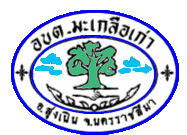 บันทึกการประชุมหัวหน้าส่วนราชการ องค์การบริหารส่วนตำบลมะเกลือเก่าอำเภอสูงเนิน   จังหวัดนครราชสีมา   วันที่  ๕  มีนาคม   ๒๕๖๑ณ  ห้องประชุมองค์การบริหารส่วนตำบลมะเกลือเก่า (กตัญญู).....................................................ผู้มาประชุมผู้เข้าร่วมประชุมบันทึกการประชุมหัวหน้าส่วนราชการ องค์การบริหารส่วนตำบลมะเกลือเก่าอำเภอสูงเนิน   จังหวัดนครราชสีมา   วันที่  ๕  มีนาคม   ๒๕๖๑ณ  ห้องประชุมองค์การบริหารส่วนตำบลมะเกลือเก่า (กตัญญู).....................................................เริ่มประชุม		เวลา  ๑๐.๐๐  น.นายกองค์การบริหารส่วนตำบลมะเกลือเก่า กล่าวเปิดประชุมหัวหน้าส่วนราชการ องค์การบริหารส่วนตำบลมะเกลือเก่า เพื่อสอบถามความก้าวหน้าการดำเนินงานและแผนการเตรียมความพร้อมมอบหมายภารกิจงานองค์การบริหารส่วนตำบลมะเกลือเก่า ดังนี้โครงการสัตว์ปลอดโรค คนปลอดภัย๑.๑ มอบหมายให้กองสาธารณสุขและสิ่งแวดล้อมดำเนินการ  ๑.๒ เงินอุดหนุนสำหรับขับเคลื่อน  “โครงการสัตว์ปลอดโรค คนปลอดภัย” จัดสรรในรูป      ของ “เงินอุดหนุนทั่วไป”  โดยแบ่งเป็น ๒ ประเภท คือ 	- เป็นค่าวัคซีน  โดยการ อบต.ทำการสำรวจจำนวนสุนัขและแมว ทั้งมีเจ้าของและไม่มี	  เจ้าของ ส่งให้กรมส่งเสริม กรมจะดำเนินการจัดสรรเป็นค่าวัคซีนตัวละ ๓๐ บาท	- เป็นค่าดำเนินการ  โดย อบต.ทำโครงการ โดยเบิกจ่ายให้กับผู้ปฏิบัติงานสำรวจและ	  ขึ้นทะเบียนสุนัขและแมว ตัวและ ๖ บาท	- ผอ.กองสาธารณสุข แจ้งว่ากองสาธารณสุขได้ตั้งงบประมาณ ในหมวดค่าวัสดุ และ  หมวดค่าใช้สอยและวัสดุ ประเภทรายจ่ายเพื่อให้ได้มาซึ่งบริการไว้ แต่เห็นควรใช้   งบประมาณที่ได้รับการจัดสรรจากรัฐบาลก่อน หากไม่เพียงพอเห็นควรใช้งบประมาณ  ของ อบต.สมทบให้เพียงพอ	- นายก มอบหมายให้กองสาธารณสุข ตั้งเป็นรายการใหม่ใน  “โครงการสัตว์ปลอดโรค        คนปลอดภัย”  โดยให้ดำเนินการให้เป็นไปตามหนังสือสั่งการตามโครงการฯ โดย       จำแนกเป็นแต่ละรายการ  และโอนเงินค่าวัสดุการแพทย์ที่ตั้งไว้เข้าในโครงการเพื่อ	  ดำเนินการต่อไป๑.๓ รัฐบาลได้อุดหนุนงบประมาณสำหรับการดำเนินงานตามแนวทาง โครงการตามพระราชดำริ ด้านสาธารณสุข  เป็นงบประมาณที่จัดสรรให้กับหมู่บ้านๆ ละ ๒๐,๐๐๐ บาท อบต.มะเกลือเก่า ได้รับการจัดสรรงบประมาณ  ๒๐ หมู่บ้าน รวมทั้งสิ้น ๔๐๐,๐๐๐ บาท โครงการ อบต.พบประชาชน  (ประชาคมหมู่บ้าน)การลงประชาคมหมู่บ้านเพื่อชี้แจงและทำความเข้าใจ หารือและการบูรณาการการทำงานร่วมกันระหว่าง อปท. ผู้นำหมู่บ้าน และประชาชน๒.๑ ลงประชาคมหมู่บ้านที่มีการก่อสร้างระบบประปา  ก่อนเป็นอันดับแรก  			 	- เพื่อชี้แจงแนวทางการบริหารระบบประปา ตามระเบียบกระทรวงมหาดไทย ว่าด้วย			 	  การบริหารกิจการและการบำรุงรักษาระบบประปา พ.ศ. ๒๕๔๘  			 	- กองช่างกำหนดแนวทางเพื่อเป็นข้อมูลนำล่องให้กับหมู่บ้าน ได้แก่ จำนวนคณะกรรมการ			 	  ตำแหน่งคณะกรรมการ  การติดตั้งมิเตอร์  และการทุจริตน้ำประปา เป็นต้น			 	- ชี้แจงการจัดอบรมคณะกรรมการกิจการประปา จำนวน ๗ หมู่บ้าน ทั้งภาคทฤษฎีและ			 	  ภาคปฏิบัติ- ๒ -			    ๒.๒ ประชาสัมพันธ์การรับการจัดสรรงบประมาณ โครงการตามแนวพระราชดำริ ด้าน			    สาธารณสุข หมู่บ้านละ ๒๐,๐๐๐ บาท  และแนะนำการเขียนโครงการเพื่อขอรับการจัดสรร			    งบประมาณ  โดย ขอความร่วมมือทุกหมู่บ้านทำกิจกรรมตามแนวพระราชดำริ “โครงการ			    สัตว์ปลอดโรค คนปลอดภัย”  ในรูปของตำบลอย่างพร้อมเพรียงกัน อาจเป็นในรูปของการทำ			    หมันสุนัขและแมวทั้งตำบล			    ๒.๓ มอบหมายให้สำนักปลัด  จัดทำสื่อ วีดีทัศน์ สรุปผลการดำเนินงานขององค์การบริหาร    ส่วนตำบลมะเกลือเก่า ระยะเวลา ไม่เกิน ๑๐ นาที และมอบหมายนักวิเคราะห์ทำ Power     Point นำเสนอผลงานย้อนหลัง ประมาณ ๒-๓ ปี ว่ามีโครงการพัฒนาตำบลใดบ้านที่ดำเนินการ    ไปแล้ว เพื่อประชาสัมพันธ์ให้กับหมู่บ้านทราบ โดยจะทำการเปิด วีดีทัศน์ ผลการดำเนินงาน    ให้ประชาชนได้ชมก่อนที่จะมีการประชาคม  			    ๒.๔ งบประมาณดำเนินงาน ภายใต้ โครงการ อบต.พบประชาชน  (สำนักปลัด) ขับเคลื่อน			    การดำเนินงาน			    ๒.๕ หน่วยงานที่เป็นเจ้าภาพหลักในการขับเคลื่อนการลงประชาคม คือ กองสาธารณสุขฯ  			    กองช่าง และสำนักปลัด			    ๒.๖ กำหนดการเริ่มลงประชาคม  ไม่เกินวันที่ ๒๐ มีนาคม  ๒๕๖๐โครงการขับเคลื่อนสภาเด็กและเยาวชน๓.๑ โครงการค่ายครอบครัวอบอุ่น 	- แผนการดำเนินโครงการ กำหนดเป็นวันที่ ๒๔-๒๕  มีนาคม  ๒๕๖๑  (เด็กนักเรียนยังไม่ปิดภาคเรียนแต่ ได้ประสานสอบถามครูแล้วน่าจะเป็นเวลาที่เหมาะสม	- กลุ่มเป้าหมาย    โรงเรียน ม.๔  ๕  ๖  ๘ และ ๙ จำนวน ๕ โรงเรียนๆ ละ ๓ ครอบครัว       รวมเป็น ๑๕ ครอบครับ    โรงเรียน ม.๑ ๓ ๖ ๑๐ และ ๑๑ จำนวน ๕ โรงเรียนๆ ละ ๒ ครอบครัว       รวมเป็น ๑๕ ครอบครับ    โรงเรียนวังรางพิทยาคม จำนวน ๕  ครอบครัว     รวมทั้งสิ้น  ๓๐  ครอบครัว     		- การประชาสัมพันธ์  ติดป้ายไวนิล/โปสเตอร์  เชิญชวนให้ร่วมกิจกรรม		- ประสานวิทยากรกิจกรรมกระบวนการตามห้วงเวลา๓.๒ โครงการปิดเทอมใหญ่หัวใจพองโต 		- ประกอบไปด้วย ๔ กิจกรรม คือ  ๑) กิจกรรมภาษาอังกฤษ  ๒) กิจกรรมร้อง เล่น เต้น รำ   	 	  ๓) กิจกรรมแนะแนวการศึกษา  และ ๔) กิจกรรมศิลปะ และภาวะผู้นำ 		- วิทยากร แต่ละกิจกรรม			๑) กิจกรรมภาษาอังกฤษ    จาก สถาบันราชภัฎ (ประสานสำนักปลัด)			๒) กิจกรรมร้อง เล่น เต้น รำ   อ.บุญวงศ์  และ อ.มัทรี  รองเอ๋ (สอนร้องเพลง)โ			๓) กิจกรรมแนะแนวการศึกษา  			๔) กิจกรรมศิลปะ และภาวะผู้นำ  อ.สุชาติ หรือ............../ จ่า ส.อ.กรัณย์พล ๔. โครงการบัณฑิตน้อย		- กำหนดการจัดงาน วันที่ ๗-๘ เมษายน  ๒๕๖๑  ณ  โรงเรียนวังรางพิทยาคม- ๓ -การปรับปรุงศูนย์  อปพร.- หัวหน้าสำนักปลัดขอโอนเงินงบประมาณดำเนินการจัดหาวัสดุก่อสร้างเพื่อมาปรับปรุง  ซ่อมแซมอาคารศูนย์ป้องกันและบรรเทาสาธารณภัย ให้มีสภาพการใช้งานได้ดีและเหมาะสม   ต่อการให้บริการของประชาชน และผู้ปฏิบัติงาน- มอบหมายรองปลัด นายอดิสร  ช่วยหามาตรฐานการพัฒนาศูนย์ อปพร.มาดำเนินการให้  เป็นไปตามมาตรฐานศูนย์ อปพร.- ปรับปรุงสีอาคาร  การจัดสถานที่ให้เหมาะสมกับผู้ปฏิบัติงาน การจัดทำผังสายการ  ปฏิบัติงาน และการติดต่อสื่อสาร เพื่อให้ประชาชนได้รับทราบตาม พรบ.ข้อมูลข่าวสารโครงการสรงน้ำพระตำบลมะเกลือเก่ามอบหมายให้กองการศึกษา และปลัด อบต.ประสานผู้นำหมู่บ้าน ได้แก่ รองวินัย ผญ.บุญมี  อดีต ผญ.วิโรจน์   ผช.ผญ.ชูชาติ  มาประชุมหารือเตรียมงานขั้นต้น  ก่อนที่ประชุมหารืออย่างเป็นทางการอีกครั้งการปรับปรุงซ่อมแซม ถนนสายหนองม่วง – บ้านห้วยไผ่มอบหมายกองช่าง๖.๑ ติดตามโครงการปรับปรุงซ่อมแซมถนนสายหนองม่วง-ห้วยไผ่ เพื่อให้บรรจุงบประมาณ       ในปี พ.ศ. ๒๕๖๒๖.๒ ประสานกับ ช่างเตี้ย..................ติดตามงบประมาณถ่ายโอน ถนนสายหนองม่วง 	 งบประมาณดำเนินโครงการ ๑๕ ล้านบาท  ในปีงบประมาณ ๒๕๖๒๖.๓ ประสานของบประมาณโครงการก่อสร้างถนนคอนกรีตเสริมเหล็กบ้านโสกจาน       งบประมาณ ดำเนินการ ๕ ล้านบาทเลิกประชุม		เวลา  ๑๒.๐๐  น.(นางอาภรณ์   ศิริจำปา)หัวหน้าสำนักปลัดผู้จดบันทึกการประชุมว่าที่ร้อยตรี( ชวลิต   ปรีดาสา )ปลัดองค์การบริหารส่วนตำบลมะเกลือเก่าผู้ตรวจรายงานการประชุมลำดับชื่อ-สกุลตำแหน่งลายมือชื่อหมายเหตุ๑นายเอกชัย  พรหมพันธ์ใจนายก อบต.๒ว่าที่ ร.ต.ชวิลต   ปรีดาสาปลัด อบต.๓นายอดิสร   สงสันเทียะรองปลัด อบต.๔นางกฤชกร  สิงขรอาจผอ.กองคลัง๕นายสุรศักดิ์  มุ่งงามนผอ.กองช่าง๖นางมลิวรรณ   เมษมานนท์ผอ.กองการศึกษาฯ๗นายวิฑูรย์  จุลบทผอ.กองสาธารณสุขฯ๘นางอาภรณ์  สิงหเศรษฐกิจผอ.กองสวัสดิการสังคม๙นางอาภรณ์   ศิริจำปาหัวหน้าสำนักปลัดผู้จดบันทึกการประชุม๑๑๒๓